Муниципальное автономное учреждение дополнительного образования«Дворец творчества детей и молодёжи»Муниципального образования г. Братска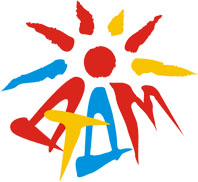 Методическое пособие «Пошаговое руководство создания образовательных web-квестов «Выберись из комнаты» и викторин  «Твоя викторина»на платформе Learnis.ru»Автор:  Чертова Галина Владимировна, педагог дополнительного образования ДТДиМБратск – 2021г.АННОТАЦИЯВ методическом пособии «Пошаговое руководство создания образовательных web-квестов «Выберись из комнаты» и викторин  «Твоя викторина» на платформе Learnis.ru» представлен материал для педагогов по использовании сервиса Learnis.ru в создании образовательных квест-игр и викторин для учащихся. Сервис Learnis.ru - это эффективный и одновременно простой в использовании обучающий инструмент, обладающий функцией обратной связи. С помощью данного сервиса можно провести учебное занятие или внеклассное мероприятие интересно и нестандартно. При этом не нужно устанавливать программу или владеть навыками программирования, достаточно выбрать уже готовый шаблон квеста или викторины из каталога и адаптировать задания.Методическое пособие представляет интерес для педагогов образовательных организаций общего и дополнительного образования, педагогов-организаторов, а также методистов и заместителей директора по учебно-воспитательной работе.СОДЕРЖАНИЕПояснительная запискаПрименение и использование в образовательной деятельности современных мультимедийных, интерактивных технологий позволяет повысить наглядность, а также восприятие учебного материала, что положительно отражается на учебной мотивации и эффективности обучения.ИКТ открывают новые возможности для организации обучения в игровой форме. Интерактивные упражнения и задания, данные в игровой форме, усиливают мотивацию обучения.  Игровое обучение – это форма образовательной деятельности в условных ситуациях, направленная на воссоздание и усвоение общественного опыта во всех его проявлениях: знаниях, навыках, умениях, эмоционально – оценочной деятельности. Высокий уровень активности учащихся достигается почти всегда добровольно, без принуждения и очень быстро.Одной из форм интерактивной игры в образовательном процессе является квест-технология. «Квест»- в переводе с английского языка означает «целенаправленный поиск». История появления квестов связана с одним из жанров компьютерных игр, представляющих управление главным героем, которые выполняет проблемное задание в виде головоломок, задач, требующих умственных усилий. При этом игра может включать старинные математические, занимательные, геометрические, практические задачи, которые необходимо решить. Форма игры может быть различной: как групповой, так и индивидуальной.Квесты можно разделить на 4 типа:реальныйэлектронный смешанныйобразовательныйИспользование на занятиях веб - сервисов для создания квеста:- повышает мотивацию учащихсяся;- внедрение современных технологий;- быстрая подготовка к занятиям.Использовать веб-квест можно на учебных занятиях, для домашнего задания и как форму аттестации.Для того чтобы составить квест, необходимо:- определить основную сюжетную линию;- продумать последовательность или нелинейность игрового процесса;- сформировать организационную и графическую основу;- наполнить квест материалами;- проверить результат.Методика проведения веб- квеста заключается в:создании игровой атмосферы;использовании веб-технологии;обеспечении наполнения квеста предметным содержанием.Отличным помощником в создании электронных веб-квестов служит образовательный сервис Learnis.ru. Он позволяет создавать квесты подвида жанра «выход из комнаты».Задача - выбраться из комнаты, используя различные предметы, находя подсказки и решая логические задачи. Педагог, добавляя содержание своей дисциплины, делает квест образовательным и увлекательным.Есть три основных шага для прохождения квеста:Найти поставленные задачи и решить их.Запомнить варианты ответов, т.к. именно они будут являться комбинацией для открытия двери.Подобрать верную комбинацию, для выхода из комнаты.Для того чтобы создать веб-квест необходимо:Подготовить файлы изображений задач.Получить номер квеста.Загрузить файлы.Ввести верную комбинацию кода.Интеллектуальная игра «Твоя Викторина» созданная на сервисе Learnis позволяет повторить учебный материал в увлекательной форме. Использование викторины, как одного из видов интерактивных игровых технологий, способствует решению следующих задач:- научить учащихся самостоятельному поиску, анализу информации и выработке правильного решения ситуации;- научить работе в команде: уважать чужое мнение, проявлять толерантность к другой точке зрения;- научить формировать собственное мнение, опирающееся на определенные факты;- обеспечивать условия для приобретения учащимися знаний, умений, навыков, необходимых для успешного усвоения материала;- развивать коммуникативные навыки.Викторина поможет закрепить знания, полученные учащимися на занятиях. Занимательный материал и игровая форма работы активизирует развитие речи учащихся, расширяет кругозор, мотивирует учащихся.Этапы создания образовательной викторины.1) Создать игру2) Ввести название игры3) Выбрать и ввести название 1 темы вопросов4) Загрузить задания (от простого к более сложному, от 100  до 500 баллов)Формат для загрузки - графические файлы (изображения) популярных форматов: jpg, png, bmp и т.п.Задания проще всего подготовить в редакторе презентаций и сохранить ее в формате изображений, аналогично квесту.5) Выбрать и ввести название 2 темы вопросов, задания загрузить аналогично.6)  Количество тем вопросов до 5 штук.Получите номер викторины и сообщите его своим учащимся, или пройдите викторину вместе с ними.Инструкции для учащихсяВероятностьЗдравствуйте. Я подготовила для Вас увлекательное занятие в форме Квест- игры. Ваша задача следовать инструкции и пройти её. 	ИнструкцияДля прохождения комнаты Вам необходимо найти 5 чисел, они могут быть спрятаны под любым предметом, находящимся в комнате. Чтобы найти и разгадать задания Вам нужно: пробовать, нажимать, перетаскивать, открывать, двигать, соединять предметы в комнате и решать логические задачи.Когда разгадаете, введите число в домофон. Если правильно разгадали код, то дверь разблокируется, нажмите на нее и дверь откроется.	ПодсказкаКод состоит из шестизначногочисла.Желаю Удачи!Если возникнут вопросы, я всегда на связи. Пройдите по ссылке на задание.Прямая ссылка на квест: https://www.Learnis.ru/252031/Инструкции для учащихсяЗадания на знание формулЗдравствуйте. Я подготовила для Вас увлекательное занятие в форме Квест- игры. Ваша задача следовать инструкции и пройти её. 	ИнструкцияДля прохождения комнаты Вам необходимо найти задания, они могут быть спрятаны под любым предметом, находящимся в комнате. Чтобы найти и разгадать задания Вам нужно: пробовать, нажимать, перетаскивать, открывать, двигать, соединять предметы в комнате и решать логические задачи.Когда разгадаете, введите число в домофон. Если правильно разгадали код, то дверь разблокируется, нажмите на нее и дверь откроется.	ПодсказкаКод от сейфа Вы сможете разгадать, если будете знать кто такой Д.И. Менделеев и годы его жизни.Код состоит из букв. Количество букв 4.Желаю Удачи!Если возникнут вопросы, я всегда на связи. Пройдите по ссылке на задание.Прямая ссылка на квест: https://www.Learnis.ru/252039/ЗАКЛЮЧЕНИЕИгровые квест-технологии в системе дополнительного образования не только помогают обеспечивать высокое качество образовательного процесса, но и предоставляют педагогам уникальный инструментарий, позволяющий в интересной для учащихся  игровой форме показать необходимость получения знаний и прочно сформировать у него устойчивые умения и навыки.Использование игровой технологии в форме квеста и викторины способствует развитию критического мышления, раскрытию творческого потенциала, стимулированию познавательной мотивации, но и использование нестандартных методов для решения поставленной задачи на учебных занятиях.ЛИТЕРАТУРАСайт https://www.learnis.ruhttp://www.sibvido.ru/node/40https://www.yaklass.ru/p/algebra/9-klasshttps://infourok.ru/sozdanie-kvesta-na-platforme-learnis-4033511.htmlhttps://videouroki.net/razrabotki/viktorina-kak-odin-iz-vidov-intieraktivnykh-ighrovykh-tiekhnologhii.html ВВЕДЕНИЕ4IОБРАЗОВАТЕЛЬНЫЕ ВЕБ-КВЕСТА5РЕКОМЕНДАЦИИ ПО СОЗДАНИЮ ПРЕЗЕНТАЦИИ10ПРИМЕРЫ ЗАДАНИЙ ДЛЯ УЧАЩИХСЯ ПО МАТЕМАТИКЕ3.1Инструкции для учащихся по прохождению веб-квеста«Вычислить»3.2 Инструкции для учащихся по прохождению веб-квеста«Вероятность»Инструкции для учащихся по прохождению веб-квеста «Формулы»10ЗАКЛЮЧЕНИЕ13ЛИТЕРАТУРА14